INDICAÇÃO Nº 2573/2014Sugere ao Poder Executivo estudo para a realização de melhorias na Praça José Belani na Rua das Palmas com a Rua Hortência em frente ao Lions Clube Centro, jardim Dulce.Excelentíssimo Senhor Prefeito Municipal, Nos termos do Art. 108 do Regimento Interno desta Casa de Leis, dirijo-me a Vossa Excelência para sugerir que, por intermédio do Setor competente, que seja realizado estudo para a realização de melhorias na Praça José Belani na Rua das Palmas com a Rua Hortência em frente ao Lions Clube Centro, jardim Dulce.Justificativa:                   Conforme relatos dos moradores locais, a praça está com o mato muito alto e falta de iluminação, por esse motivo,  o local acaba sendo frequentado por usuários de drogas e pessoas em atividades suspeitas. Os moradores também sugerem que na praça possa existir algum tipo de planta ou grama para que a mesma possa se tornar uma área de lazer e descanso para os moradores.Plenário “Dr. Tancredo Neves”, em 23 de julho de 2.014.Celso Ávila-vereador-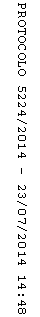 